C’est plus qu’un jardin – « Planter » (extrait)Durée : 2 min 31 sFiche enseignant | Niveau intermédiaire (6-7)Public ciblé : adultesObjectif principal : développer ses compétences en françaisLa vidéo est disponible sur francolab.caCONCEPTL’extrait suivant est tiré de l’épisode « Prendre soin de la terre » de la série C’est plus qu’un jardin. Dans cette série documentaire diffusée sur Unis TV, deux familles découvrent les joies et les défis de l'autosuffisance. Elles peuvent compter sur Jean-Martin Fortier, agriculteur et entrepreneur, et Dany Bouchard, maraîcher et formateur, pour les guider dans la réalisation de leurs projets. Synopsis de l’extraitCaroline et Jonathan ont préparé l’espace de leur potager dans leur cour et sont maintenant prêts à planter leurs légumes. Dany Bouchard, maraîcher et formateur, vient les aider et les conseiller dans l’organisation de leur potager et dans les premières étapes de plantation.ContexteDomaine : Consommation et servicesSituation : Exploitation de biens de consommation durableIntention : Comprendre des informations reliées à un processus de production alimentaire personnelleClasse inversée et apprentissage actifLes approches enseignant suggérées dans cette fiche reposent sur un contexte de classe traditionnel. Néanmoins, notez que la majorité des activités peuvent être abordées selon le concept de classe inversée et d’apprentissage actif.ObjectifsObjectifs pragmatiques :Distinguer la plupart des faits et évènements importantsDonner des conseilsObjectif linguistique :Enrichir son vocabulaire sur le thème de l’agricultureObjectifs socioculturels :Suivre des instructionsEn savoir plus sur les étapes d’installation d’un potager familial au QuébecLes pistes de correction et les corrigés sont indiqués en gras dans les activités.Activité  1 AnticipationProduction oraleApproche enseignant :Avant la première écoute, invitez les apprenants à se familiariser avec le vocabulaire de la vidéo. Pour cela, ils doivent faire un exercice d’association images/mots et répondre à deux questions en grand groupe :Avez-vous déjà jardiné/planté quelque chose? Quoi? Est-ce que tout le monde peut faire ce type d’activité ou est-ce mieux d’être guidé par des professionnels ou des livres?Corrigés :Association des images avec les bons mots : Activité  2 Première écouteCompréhension oraleApproche enseignant :Faites regarder aux apprenants l’extrait. Lisez les phrases en grand groupe, puis demandez aux apprenants de répondre aux énoncés par Vrai ou Faux. Ils doivent justifier leur réponse lorsque les affirmations sont fausses.Corrigés :Activité  3 Compréhension orale et production oraleApproche enseignant :Pour cette activité, vous pouvez poser chacune des questions à l’oral en grand groupe, et ne donner les choix de réponses que si les apprenants ont des difficultés à les trouver. Pour les aider, faites visionner les extraits correspondants avant chacune des questions (elles sont dans l’ordre chronologique de l’extrait).Corrigés :Pour faire des traces dans la terre, on utilise…une serre.un râteau.une cellule.On plante…un plant.un élément nutritif.un champ.Pour planter, on…doit déplacer les plants chaque année.utilise des éléments nutritifs.fait un trou dans la terre, on introduit le plant et on referme la terre dessus.On peut placer les légumes…n’importe comment.selon un ordre précis.(On ne le dit pas.)Il faut déplacer les plantes chaque année, à cause…des insectes.des racines.des insectes et des racines.Ce changement de place s’appelle…le siphonnage.la rotation.la planche.Activité  4Mise en applicationCompréhension orale, compréhension écrite et production écriteApproche enseignant :Présentez le texte à trous. Le vocabulaire nécessaire se trouve dans la vidéo. Vous pouvez distribuer le texte sans l’aide de la liste de mots dans un premier temps, demander de compléter le texte, puis énoncer les mots à y intégrer dans un second temps. Avant de corriger l’exercice, faites visionner encore une fois l’extrait vidéo pour que les apprenants vérifient leurs réponses.Corrigés :Liste de mots à placer : eau – légumes – planter – maraîchère – plantation – organisation – planches – soleil – potager – la terre – un râteau – éléments nutritifs.Caroline et Jonathan ont préparé l’espace de leur potager dans leur cour et sont maintenant prêts à planter leurs légumes. Dany vient les aider et les conseiller dans l’organisation de leur potager et dans les premières étapes de plantation. D’abord, il faut organiser les zones où planter les plants : ce sont les planches. Après il faut faire des traces à l’aide d’un râteau dans les planches. Ensuite, il faut planter les plants, directement dans la terre, avec les doigts. Pour qu’une plante pousse, il faut des éléments nutritifs, de l’eau et du soleil. C’est ça, la production maraîchère!Activité  5 ApprofondissementCompréhension orale et compréhension écriteApproche enseignant :L’objectif de cet exercice est de développer le vocabulaire des apprenants. Avant de lancer le visionnement de l’extrait, vous pouvez leur demander s’ils connaissent déjà des synonymes aux termes proposés. Ensuite, faites visionner la vidéo pour que les apprenants fassent l’exercice. Première correction en grand groupe. Vous pouvez au besoin repasser l’extrait correspondant à chaque réponse. Corrigés :Maintenant : présentementCommencé : amorcéTraiter avec beaucoup d’attention, câliner : chouchouterJoyeusement, avec beaucoup de plaisir : allègrementEnvahir : coloniserVider, épuiser : siphonner Activité  6 Pour aller plus loinProduction orale et production écriteApproche enseignant :L’objectif est maintenant de réutiliser le vocabulaire appris, en décrivant les différentes étapes à suivre pour réaliser un potager. Faites travailler les élèves en petits groupes. Ils doivent écrire/téléphoner à un ami pour lui prodiguer des conseils pour préparer de A à Z son potager. Ils doivent donc préparer les étapes à suivre à l’écrit avant de les présenter à l’oral. En fin d’activité, vous pouvez leur proposer le sujet de discussion suivant pour aller plus loin : 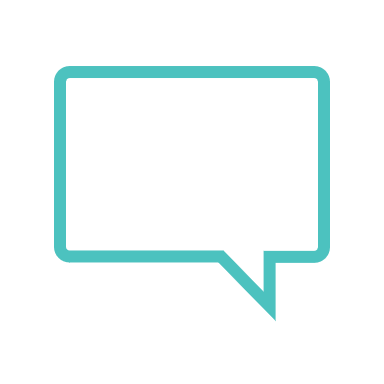 Discussion : Aimeriez-vous organiser un potager comme Caroline et Jonathan et récolter les légumes dont vous avez besoin? Pourquoi?Corrigés :Les étapes à suivre pour réaliser un potager : Choisir le bon moment dans la saison : s’organiser pour être prêt à planter vers avril ou mai.Préparer le terrain : choisir un endroit ensoleillé! Délimiter les planches, zones où on va planter les plants, en faisant des allées pour passer entre chaque planche. Ensuite, avec un râteau, faire les traces dans les planches. Ça donne un repère pour suivre la ligne de plantation.Planter les plants : on met les doigts dans le sol, on met le plant, puis on referme la terre avec les mains. Une petite pression suffit.Les arroser et les entretenir : mettre la bonne quantité d’éléments nutritifs, arroser selon les besoins de la plante.Ne pas oublier de faire des rotations, chaque année : changer la place des types de plants de légumes chaque année, pour éviter la colonisation des insectes et le siphonnage des ressources.Images1)2)3)4)5)6)7)8)Motsb.e.d.a.g.c.h.f.ÉnoncésVraiFauxJustificationC’est la première fois que ces personnes vont faire un potager. XOn peut faire son potager toute l’année au Québec. XLe moment idéal, c’est le printemps et l’été.Il n’y a pas d’étapes spéciales à suivre pour faire son potager. XIl y a plusieurs étapes à suivre : préparer le terrain, faire les planches, planter et entretenir les plants.Planter, c’est une activité familiale de loisir.XIl faut préparer le terrain avant de commencer.X